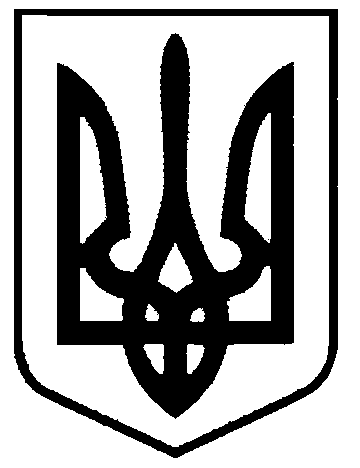 СВАТІВСЬКА МІСЬКА РАДАСЬОМОГО СКЛИКАННЯДВАДЦЯТЬ ПЕРША  СЕСІЯРІШЕННЯвід                                       2018 р.      м. Сватове                                           №21/_____« Про присвоєння  нової адреси земельній ділянці та розташованому на ній житловому будинкупо пров. Базарному,14 м.Сватове»      Розглянувши звернення Дям'яненко Римми Петрівни  з  проханням присвоїти нову адресу належній їй земельній ділянці по пров. Базарному,14 м.Сватове  на якій розташований житловий будинок, що необхідно для приведення адрес вищевказаного нерухомого майна у відповідність до вимог законодавства України, керуючись ст. 25,26 Закону України «Про місцеве самоврядування в Україні» Сватівська міська радаВИРІШИЛА:1.Присвоїти  земельній ділянці кадастровий № 4424010100:24:100:0035 по пров. Базарному,14 м.Сватове на якій розташований житловий будинок, що належить Дям'яненко Риммі Петрівні   нову адресу: м.Сватове,  пров. Базарний,14-А.2.Зобов’язати Дям'яненко Римму Петрівну звернутися з відповідною заявою до суб’єкта, який здійснює повноваження у сфері державної реєстрації прав для реєстрації права власності на земельну ділянку та житловий будинок, що розташовані за адресою:м.Сватове, пров. Базарний,14-А на  підставі даного рішення і інших правовстановлюючих документів.3. Контроль за виконанням даного рішення покласти на постійну депутатську  комісію міської ради з питань власності, транспорту, зв’язку, торгівельно-побутового обслуговування населення та зайнятості населення.   Сватівський  міський голова				                    Є.В. Рибалко